Woensdag 18 maartVoor 09.00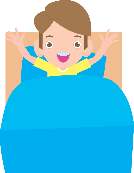 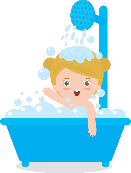 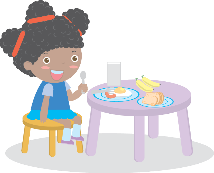 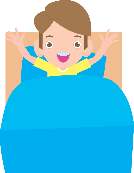 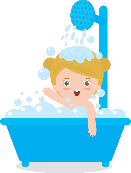 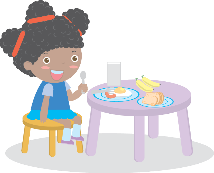 Opstaan, ontbijten en aankleden09.30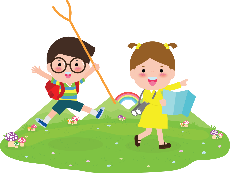 Binnen ofbuiten spelen10.30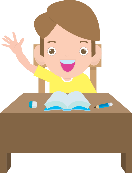 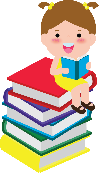 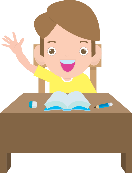 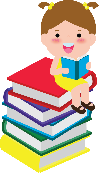 Opdracht:Digitaal prentenboek de Gruffalohttps://youtu.be/LlRpyRLQOEY 11.30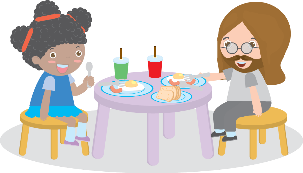 Lunchen12.30 Opdracht:Werkblad rekenen. Kleur het juiste aantal  zie PAKKET13.30 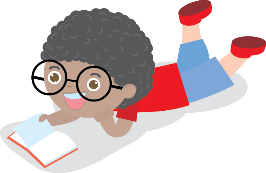 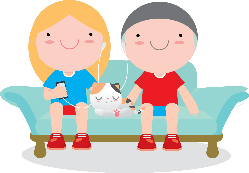 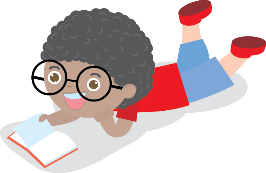 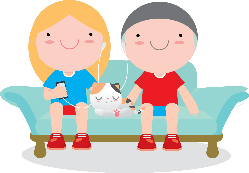 Spelenof lekker rusten15.00 Opdracht:Hoedje vouwen en versieren met stickers. Materiaal  zie PAKKEThttps://www.jufjannie.nl/2014/10/08/feesthoedje-vouwen-en-versieren/15.30 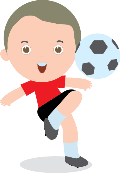 Binnen of buiten spelen